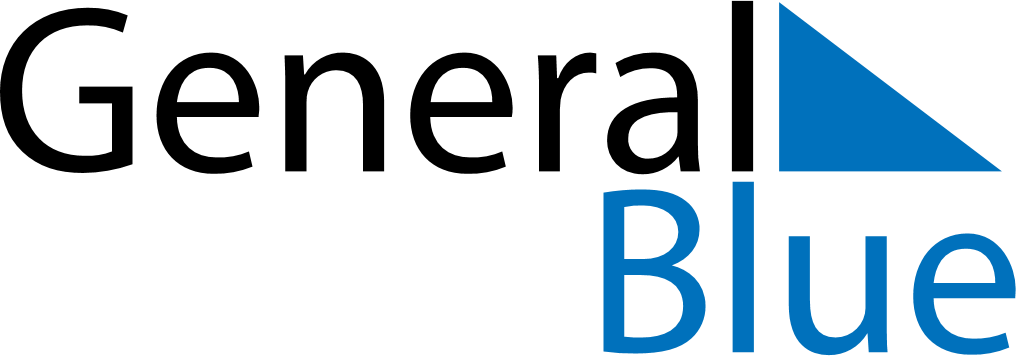 February 2020February 2020February 2020GrenadaGrenadaSUNMONTUEWEDTHUFRISAT12345678Independence Day91011121314151617181920212223242526272829